April 9, 2017                       					                              Faith Baptist Church Malachi: Responding to God's love                                                            Matt Culbertson, Senior Pastor"Behold, the Day is Coming"Malachi 4Malachi's reminders:God's love is not conditional by _____________________.		(Malachi 1:2; Deuteronomy 7:9)God's faithfulness is _____________________.		(Malachi 3:6; 1 Corinthians 1:9; 2 Timothy 2:11-13)God's mercy and grace are ________________________.		(Malachi 3:7; Lamentations 3:22-23)  "the day is coming,"  How then should we live?	(Malachi 4:1-6)1. We must remember that the Lord has _________________.	(Malachi 3;1; Jeremiah 31:31, 33-34; Matthew 26:28-29)2. We must remember that the Lord is coming ________________.	(Malachi 4:1-3)He is coming in judgment	(2 Corinthians 5:10; 1 Corinthians 13:14-15; Revelation 20:11)He is coming to cleanse	(Malachi 3:2-5; 4:1)He is coming in salvation and triumph	(Malachi 3:16-1; 4:2-3)3. We must remember to live in ____________________ and hope.	(Malachi 4:4-6; Revelation 22:3-7)April 9, 2017                       					                              Faith Baptist Church Malachi: Responding to God's love                                                            Matt Culbertson, Senior Pastor"Behold, the Day is Coming"Malachi 4Malachi's reminders:God's love is not conditional by _____________________.		(Malachi 1:2; Deuteronomy 7:9)God's faithfulness is _____________________.		(Malachi 3:6; 1 Corinthians 1:9; 2 Timothy 2:11-13)God's mercy and grace are ________________________.		(Malachi 3:7; Lamentations 3:22-23)  "the day is coming,"  How then should we live?	(Malachi 4:1-6)1. We must remember that the Lord has _________________.	(Malachi 3;1; Jeremiah 31:31, 33-34; Matthew 26:28-29)2. We must remember that the Lord is coming ________________.	(Malachi 4:1-3)He is coming in judgment	(2 Corinthians 5:10; 1 Corinthians 13:14-15; Revelation 20:11)He is coming to cleanse	(Malachi 3:2-5; 4:1)He is coming in salvation and triumph	(Malachi 3:16-1; 4:2-3)3. We must remember to live in ____________________ and hope.	(Malachi 4:4-6; Revelation 22:3-7)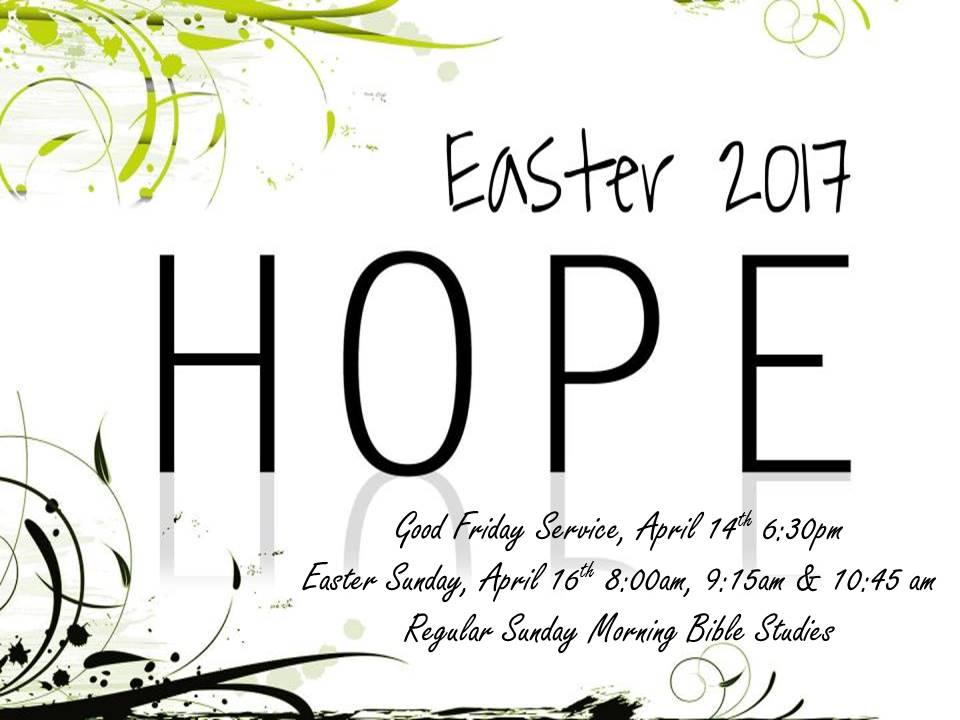 